PREZENTACJA MULTIMEDIALNA „LAS”Pamiętaj, że prezentacja powinna składać się z wiadomości tekstowych oraz zdjęć. Potrzebne zdjęcia zapisz w folderze las, który utworzysz na swoim komputerze. Pierwszy slajd prezentacji powinien zawierać tytuł, imię autora i klasę. Po utworzeniu slajdów wstaw efekty animacji według własnego pomysłu.Prezentację zapisz pod nazwą Las.Plan prezentacji:Definicja lasu.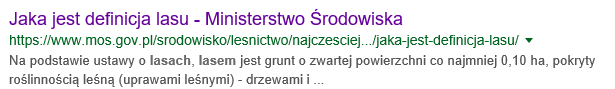 Warstwy lasu (budowa lasu).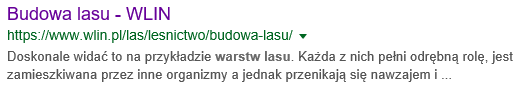 Rośliny leśne (przedstaw kilka roślin).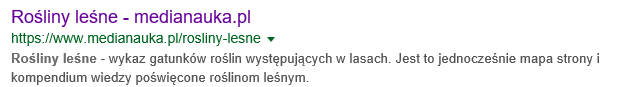 Zwierzęta leśne (przedstaw kilka zwierząt).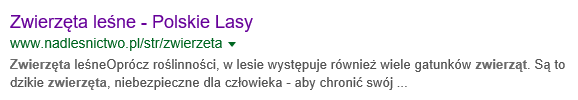 Ekologiczna funkcja lasu.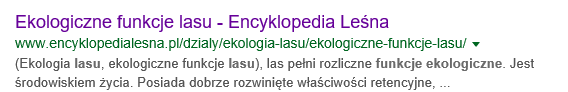 Ochrona lasu.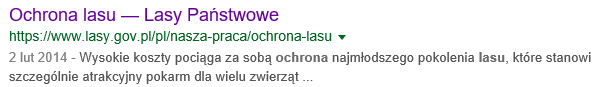 Wiadomości i zdjęcia dotyczące lasu według własnych zainteresowań, pomysłów.